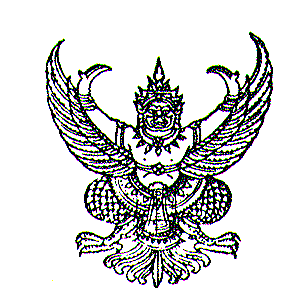 ประกาศองค์การบริหารส่วนตำบลป่าสักเรื่อง  ยกเลิกประกาศประกวดราคาจ้าง*********************************ตามประกาศองค์การบริหารส่วนตำบลป่าสัก   เรื่อง  ประกาศประกวดราคาจ้างโครงการก่อสร้างระบบประปาหมู่บ้านแบบบาดาลขนาดใหญ่  หมู่ที่  5  และก่อสร้างระบบประปาหมู่บ้านแบบบาดาลขนาดกลาง  หมู่ที่  9  บ้านสันมะเค็ด   ตามประกาศลงวันที่  8  มกราคม  2559  นั้น		ปรากฏว่าโครงการดังกล่าว  ไม่มีผู้มายื่นเอกสารเสนอราคาจ้าง  ดังนั้น องค์การบริหารส่วนตำบลป่าสัก  จึงประกาศยกเลิกประกาศประกวดราคาจ้างดังกล่าว  		จึงประกาศให้ทราบโดยทั่วกัน	ประกาศ  ณ  วันที่  2  เดือน  กุมภาพันธ์  พ.ศ. 2559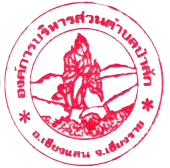 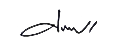              (นายศุภสัณห์  วิริยะ)     		   นายกองค์การบริหารส่วนตำบลป่าสัก